Testvejen 14	Tlf. 1425 1425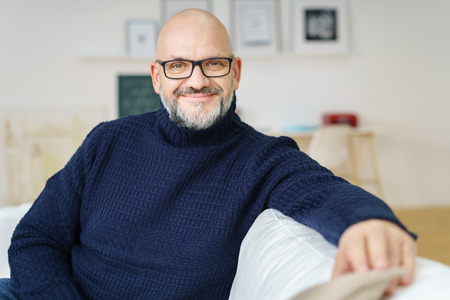 2600 Glostrup	peter@test.dk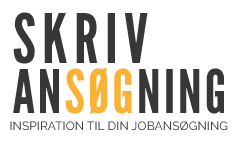 Lederudvælgelse A/SAtt. Direktør Allan Nielsen 			            Glostrup 01-01-2020Ang.: Økonomichef ref. Ak / 232390Jeres beskrivelse af de ledelsesopgaver, som økonomichefen skal udføre, interesserer mig. Såfremt interessen er gensidig, kommer jeg gerne til et møde for at få flere detaljer om jobbet.I mit nuværende job har jeg det overordnede ansvar for virksomhedens økonomi, regnskab og IT. Økonomifunktionen er under min ledelse blevet effektiviseret med bl.a. ledelsesrapportering med key performance indicators til brug for chefgruppen og afdelingsledere. Jeg er sparringspartner for ledelsen og afdelingschefer i forretningsudvikling og strategiplaner. Jeg har et professionelt samarbejde med banker, hvor jeg evner at opnå optimale betingelser i forbindelse med finansiering af virksomhedens ekspansion. I min tid som økonomichef har revisionen ikke fundet anledning til anmærkninger i regnskabet.Som person har jeg drive, overblik og analytiske evner. Jeg følger op på aftaler og projekter og holder mig altid orienteret om internationale forhold, som kan have indflydelse på virksomheden. Jeg er god til at tilrettelægge og udstikke retningslinjer og udfører sammen med mit motiverede team de daglige økonomiopgaver.Jeg har vedhæftet mit CV. I er velkomne til at kontakte mig for yderligere oplysninger.Venlig hilsen Peter Test